Перелік питаньз навчальної дисципліни Теорія механізмів і машинза спеціальністю 131 «Прикладна механіка»освітнього ступеня «бакалавр»Перелік питаньз навчальної дисципліни Теорія механізмів і машинза спеціальністю 131 «Прикладна механіка»освітнього ступеня «бакалавр»№п/пТекст завдання1.Тверде тіло, яке виготовляється без складальних операцій, називається2.Клас сферичної пари з пальцем дорівнює:3.Кінематичний ланцюг, ланки якого рухаються в одній або паралельних площинах, називається:4.Кінематичний ланцюг, ланки якого рухаються в непаралельних площинах, називається:5.Ступінь рухомості трикутної ланки, яка у вершинах має три обертальні пари, за формулою Чебишова дорівнює: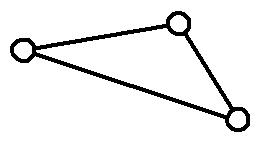 6.Клас кінематичної пари куля-циліндр дорівнює:7.Ступінь рухомості даного кінематичного ланцюга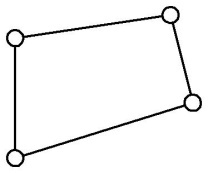 За формулою Чебишова дорівнює:8.Клас кінематичної пари «призма-площина» дорівнює: 9.Еквівалентною кінематичною парою радіально-упорного шарикопідшипника є:10.Ступінь рухомості даного кінематичного ланцюга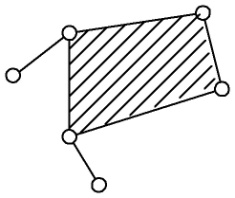 за формулою Чебишова дорівнює:11.Якого класу дана кінематична пара?12.Нижчою називають кінематичну пару, в якій ланки:13.Який вигляд має структурна формула плоских механізмів? 14.Якого класу дана кінематична пара?15.Скільки умов зв’язку накладається кінематичною парою 4 класу на відносний рух ланок? 16.Скільки ланок в цьому механізмі?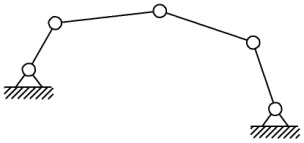 17.Вкажіть клас кінематичної пари18.Що таке кривошип?19.Скількома ступенями вільності в просторі володіє тверде тіло?20.Кінематичною парою називають:21.Вищою називають кінематичну пару, в якій ланки:22.Вкажіть клас кінематичної пари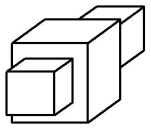 23.Якого класу дана кінематична пара?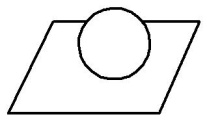 24.Клас кінематичної пар «гвинт-гайка» дорівнює:25.Рухома напрямна для повзуна має назву:26Який вигляд має структурна формула просторових механізмів? 27Ланка, яка здійснює коливальний рух навколо деякої нерухомої точки, називається28.Кінематичний ланцюг, призначений для перетворення механічного руху одних ланок у визначений рух інших ланок, називається29.Ланцюг, кожна ланка якого входить не більше як до двох кінематичних пар, називається 30.Клас сферичної пари дорівнює:31.Якого класу дана структурна група?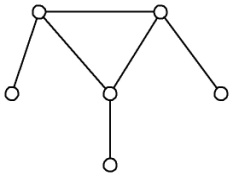 32.Скільки ланок утворюють групу Ассура33.Даний механізм складається з: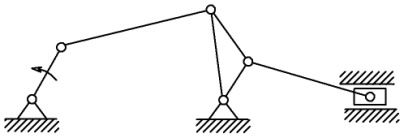 34.Якого класу дана структурна група?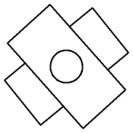 35.Якого класу дана структурна група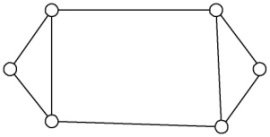 36.Якого класу дана структурна група?37.Ступінь рухомості механізму 1-го класу дорівнює:38.У механізмі, формула будови якого має вигляд:ланка 2 входить до складу:39.Механізм утворюється приєднанням до механізму першого класу:40.Якщо ступінь рухомості механізму дорівнює одиниці, то кількість ланок, на які подається рух для перетворення:41.Структурна схема механізму будується:42.В структурній схемі механізму: 43.Кінематичний ланцюг, структурна формула якого задовольняє умові:,називається44.У формулі n це є:45.Якщо механічний рух для перетворення подається одночасно на ланки 1 і 2, то кінематичний ланцюг, який складається з ланок 3 і 4, представляє собою;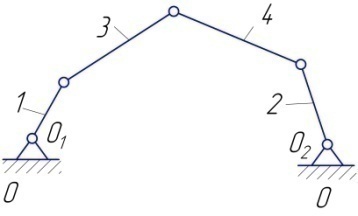 46.Ступінь рухомості даного кінематичного ланцюга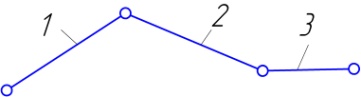 дорівнює:47.Структурну групу (групу Ассура) третього класу можна розбити на:48.Тверде тіло в просторі має:49.Клас механізму визначається: 50.Якщо в структурній групі (групі Ассура) кількість ланок, що утворюють тільки кінематичні пари 5-го класу, дорівнює 6, то кількість таких кінематичних пар 5-го класу становить:51Якщо вхідною є ланка 1, то даний механізм складається з: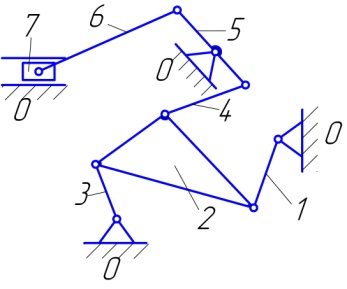 52.Структурну схему починають будувати з:53.Якщо ланка механізму утворює чотири кінематичні пари, то на структурній схемі її зображують у вигляді:54.Клас механізму визначається:55.Даний кінематичний ланцюг є: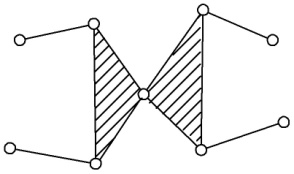 56.Кількість кінематичних пар, утворених стояком, дорівнює: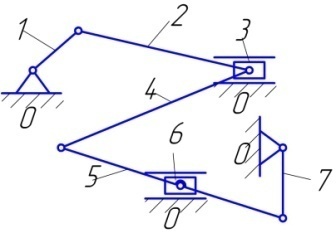 57.Якщо вхідною є ланка 1, то даний механізм складається з: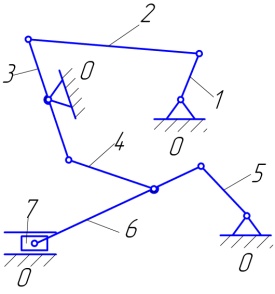 58.Кількість ланок, які утворюють 3 кінематичні пари, дорівнює:59.У формулі р5 означає:60.Даний кінематичний ланцюг є: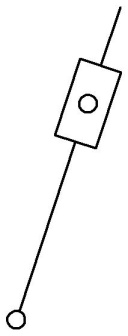 61.Як направлений вектор швидкості точки відносно радіуса обертання?62.Масштабний коефіцієнт плану швидкостей вимірюється:63.Оберіть вираз для аналога лінійної швидкості64.При обертанні кривошипу даного механізму з постійною кутовою швидкістю нормальне прискорення точки А дорівнює: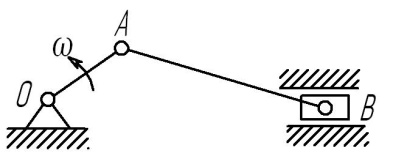 65.Кутове прискорення шатуна АВ визначається за формулою 66.Момент від сил інерції визначається за формулою67.Оберіть формулу для визначення нормальногоприскорення при обертальному русі68.Визначення положень окремих ланок та їх траєкторій є завданням69.Масштабний коефіцієнт плану сил вимірюється:70.Нормальне прискорення точки, що обертається, навколо центра, направлене:71.Масштабний коефіцієнт плану прискорень вимірюється:72.Аналог прискорення – це:73.При дослідженні кінематичних характеристик методом кінематичних діаграм використовують:74.При дослідженні кінематичних характеристик механізму методом кінематичних діаграм дійсні напрямки векторів швидкостей характерних точок ланок:75.При дослідженні кінематичних характеристик механізму методом планів полюс Р плану швидкостей характеризує:76.План швидкостей будується відповідно до системи:77.Дотичне прискорення точки при обертанні її відносно деякого нерухомого центру визначається з а формулою:78.При побудові плану прискорень положення полюсу  визначається:79.Вектор дотичного прискорення матеріальної точки при її обертальному русі направлений:80.План прискорень будь-якого тіла:81.Кутом тиску в називається:82.Як визначається сила інерції, що діє на тіло, яке рухається поступально? 83.Яка сила знаходиться за допомогою теореми Жуковського про жорсткий  важіль?84.Масштабний коефіцієнт плану сил вимірюється:85.У векторному вигляді момент від сил інерції визначається за формулою86.Сили, для подолання яких потрібна додаткова робота зверх необхідної для виконання технологічного процесу87.Сили реакції, що виникають при взаємодії ланок у місцях їх контакту, є88.Момент інерції стержня  при обертанні його навколо центра мас вимірюється у:89.Сили, які є результатом взаємодії тіла із Землею, називаються:90.Положення, відповідно до якого рухома система сил перебуває в кожний момент часу в рівновазі під дією зовнішніх сил, куди включають і сили інерції, називають91.Силовий розрахунок механізму починають з:92.Для побудови плану сил при силовому розрахунку важільного механізму складають:93.Об’єктом розгляду при силовому розрахунку важільних механізмів є структурна група, оскільки вона:94.Нормальна складова реакції в одній з ланок, яка утворює обертальну кінематичну пару, направлена95.Сила ваги ланки масою m при силовому розрахунку механізмів визначається:96.Врахування сили тертя при силовому розрахунку:97.План сил структурної групи при силовому розрахунку представляє собою:98.При отриманні формули для визначення зведеної маси необхідно використовувати:99.Реакції в кінематичних парах, які визначають в ході силового розрахунку, вимірюються в:100.Силовий розрахунок механізму закінчують визначенням сил, які діють на :101.Твердження: «Зміна кінетичної енергії механічної системи за будь-який проміжок часу дорівнює сумі робіт усіх прикладених сил, що діють на цю систему протягом цього є проміжку часу», є:102.Вираз dT=dA представляє собою:103.Режим руху механізму, при якому швидкість початкової ланки (головного валу ) механізму чи машини коливається навколо середнього значення, яке відповідає робочій швидкості цієї ланки, називається:104.Кінетична енергія ланки при її поступальному русі визначається:105.Відношення роботи сил корисного опору до роботи рушійних сил за цикл усталеного руху називається:106.Загальний ККД послідовно сполучених механізмів дорівнює:107.Діаграма Віттенбауера будується в координатах:108.Рух машини без корисного навантаження називають:109.Механічний коефіцієнт корисної дії механізмі знаходиться у межах:110.Вираз представляє собою:111.Середня арифметична швидкість визначається за формулою:112.Формула для визначення коефіцієнта нерівномірності руху має вигляд::113.Кутова швидкість ланки в ї обертальному русі вимірюється в:114.Миттєва швидкість ланки в її поступальному русі визначається за формулою:115.Коефіцієнт динамічності механізму визначається за формулою:116.Формула для визначення махового моменту махового колеса має вигляд:117.Пристрій, призначений для регулювання періодичних коливань швидкості початкової ланки, які зумовлені властивостями самих механізмів або періодичною зміною співвідношень величин рушійних сил і сил опору, має назву:118.При заданих коефіцієнті нерівномірності руху та середній швидкості вхідної ланки її максимальна швидкість наближено визначається:119.Коливання, при яких швидкості всіх ланок машини в усіх їхніх положеннях мають цілком певні цикли, після закінчення яких ці швидкості набувають щораз своїх початкових значень, називаються :120.Швидкість такого рівномірного руху, при якому деяка точка пройшла б шлях за той самий проміжок часу, який потрібний і при нерівномірному русі, називається:121.У кривошипно-повзунковому механізмі сила тертя, яка виникає в кінематичній парі «повзун-напрямна» є силою:122.Сила, що виникає при переміщенні одного тіла відносно іншого, називається силою:123.В залежності від характеру відносного переміщення тіл, що стикаються, розрізняють наступні види тертя:124.Максимальна сила тертя при рівновазі тіла називається:125.Сила тертя при однакових інших умовах:126.Якщо  коефіцієнт тертя спокою, N – нормальна реакція одного тіла на інше, то максимальне значення сили тертя спокою визначається:127.Модуль сили тертя в стані рівноваги (спокою) є:128.Коефіцієнт тертя спокою залежить від:129.Сила тертя під час руху є:130.Зі збільшенням часу попереднього контакту тертьових поверхонь сила тертя:131.Коефіцієнт сухого тертя пари сталь-сталь знаходиться в межах:132.Найбільший кут, на який через тертя відхиляється від нормалі повна реакція опорної поверхні, називається:133.Поверхня, яку описує повна реакція в разі її обертання навколо нормальної реакції, називається:134.Площина, в якої кут нахилу менший від кута тертя, називається:135.Якщо Q – зовнішня сила, як діє на циліндр, а f – коефіцієнт тертя, то сила тертя в циліндричній поступальній парі дорівнює:136.Та частина вала або осі, якою вони спираються на опори, називається:137.Якщо натяг набіжного кінця позначено як F1, а кут обхвату, то сила тертя гнучкої ланки по нерухомому шківу визначається:138.Опір, який виникає при перекочуванні одного тіла по поверхні іншого, називається:139.Опір перекочуванню тіл залежить від:140.Якщо кут між поверхнями клину становить , а зовнішня сила, яка діє на клин – , Тертя в клиновій поступальній парі визначається за формулою:141.Механізми, які дають змогу в межах робочого циклу мати вистій (зупинку) вихідної ланки заданої тривалості при неперервному русі вхідної ланки, мають назву:142.Механізми, до складу яких входить вища кінематична пара, одним з елементів якої є поверхня змінної кривизни, називаються:143.Твердження «за допомогою кулачкового механізму можна перетворити обертальний рух на коливальний» є:144.Якщо ланки кулачкового механізму рухаються в одній або паралельних площинах, такий кулачковий механізм називається:145.Якщо ланки кулачкового механізму рухаються в непаралельних площинах, такий кулачковий механізм називається:146.Форма частини кулачкового механізму, яка стикається з кулачком, може бути:147.Лінії, які описують теоретичний і дійсний профілі кулачка, є:148.Зміщення вісі штовхача відносно осі обертання кулачка називають:149.В кулачкових механізмах використовується замикання ланок:150.Коло мінімального радіуса r0 кулачка називають:151.Кути повороту кулачка, що визначають відповідні періоди руху штовхача, називають:152.Сума фазових кутів кулача дорівнює:153.Метод, при якому всьому кулачковому механізму разом зі стояком умовно надають обертального руху з кутовою швидкістю , де  – кутова швидкість обертання кулачка, називають:154.Етап синтезу кулачкових механізмів, в ході якого знаходять основні розміри механізму (мінімальний радіус кулачка, міжосьову відстань для коромислових кулачкових механізмів тощо), називається:155.Етап синтезу кулачкових механізмів, в ході якого будуть профіль кулачка, називається:156.Гострий кут між напрямком дії сили і напрямком переміщення штовхача називають:157.Гострий кут між напрямками абсолютної і відносної швидкості штовхача називають:158.Якщо  – потужність, яка витрачається на перемагання сил тертя,  – потужність рушійних сил, то миттєвий коефіцієнт корисної дії визначається за формуло:159.Даний механізм перетворює:160.Якщо  – радіус ролика,  – мінімальний радіус кривизни теоретичного профілю кулачка, то умова відсутності само перетину профілю кулачка буде мати вигляд:161.Пристрої, які служать для передачі або перетворення механічного руху, називаються:162.Якщо  і  – кутові швидкості вхідної та вихідної ланок відповідно, то передавальне відношення визначається:163.Якщо  і  – потужності на відповідно вхідному та вихідному валах, то коефіцієнт корисної дії передачі визначається164.Якщо є відомими обертовий момент М на валу та кутова швидкість  вала, то потужність на валу розраховується:165.Для даного фрікційного механізму 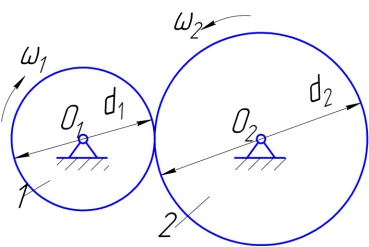 передавальне відношення визначається:166.Для даного фрікційного механізму 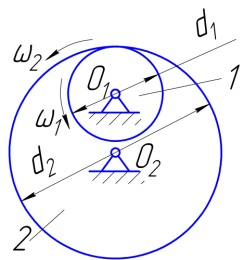 передавальне відношення визначається:167.Механізми, в яких рух між ланками передається за рахунок сил тертя, називаються:168.Передачі, що забезпечують плавну (безступінчасту) зміну кутової швидкості при сталій швидкості вхідної, називають:169.Діапазон регулювання варіатора визначається за формулою:170.До передач зачепленням відносять наступні передачі:171.Триланковий механізм, у якому два рухомі зубчасті колеса (або рухоме колесо і рейка) утворюють із нерухомою ланкою обертову (або обертову і поступальну) пару, а між собою вищу пару, називають172.Поверхні, що перекочуються одна відносно іншої без ковзання, називають:173.Точку дотику початкових кіл називають:174.Лінію, яка проходить через точку дотику початкових кіл паралельно осям обертання коліс і яка є миттєвою віссю відносних швидкостей зубчастих коліс, називають:175.Відстань між осями обертання двох зубчастих коліс, що перебувають у зачепленні, називається:176.Відстань між осями обертання двох зубчастих коліс, що перебувають у зовнішньому зачепленні, визначається:177.Відстань, виміряна по будь-якому колу, між однойменними точками профілів двох сусідніх зубів, називається:178.Якщо d – діаметр кола, на якому вимірюється крок, z – число зубців колеса, , то відстань, по даному колу між однойменними точками профілів двох сусідніх зубів визначається:179.Якщо зуби в циліндричних колесах розміщені паралельно осі колеса, то таке колесо називають:180.Кут, утворений напрямками двох дотичних: до твірної початкової поверхні та до лінії зуба, називається181.Передачі з косозубими колесами характеризуються у порівняні з прямозубими:182.Передачі з шевронними колесами характеризуються у порівняні з косозубими:183.Осі зубчастих колів в конічній передачі:184.Циліндрична поверхня, яка відокремлює зуби від тіла зубчастого колеса, називається:185.Поверхня, що обмежує зуби з протилежного від тіла зубчастого колеса боку, називається:186.Поверхня, як обмежує зуб із боку западин, називається:187.Якщо в косозубій передачі F – колова сила, а  – кут нахилу зуба, то осьова сила визначається:  :188.Частина головної поверхні, що взаємодіє з поверхнею зуба спряженого зубчастого колеса, називається :189.Поверхня, яка з’єднує головну поверхню з поверхнею западин, називається:190.Частина бічної поверхні, яка при взаємодії з такою самою поверхнею іншого колеса може передавати рух із заданими швидкостями, називається коригування – це:191.Якщо р – коловий крок зубчастого колеса, r – його радіус, , то модуль зубчастого колеса визначається за формулою:192.Коло, для якого знаходять стандартне значення модуля, називають:193.Якщо радіуси ділильного кола та кола вершин позначено відповідно через  та , то висота ділильної головки зуба визначається:194.Якщо радіуси ділильного кола та кола западин позначено відповідно через  та , то висота ділильної ніжки зуба визначається:195.Вираз: «Активні профілі зубців двох коліс повинні бути побудовані так, щоб нормаль у точці їх дотику в будь-кий момент зачеплення проходила через полюс зачеплення, який ділить лінію центрів у відношенні, обернено пропорційному передавальному відношенню» представляє собою:196.Коло, по якому перекочується пряма без ковзання, називається:197.Кут між лінією зачеплення і прямою, перпендикулярною до лінії центрів, називається:198.Кут повороту зубчастого колеса від положення входу зуба в зачеплення до його виходу із зачеплення називається:199.Прямозубі зубчасті колеса, які мають такий самий профіль зубів, що і косо зубі колеса у нормальному перетині, називаються:200.Плавність роботи зубчастої передачі характеризується:201.Механізми, які знижують швидкість обертання вихідного валу у порівнянні з вхідним, називають:202.Механізми, які підвищують швидкість обертання вихідного валу у порівнянні з вхідним, називають:203.Колесо, яке входить тільки в одне зубчасте зачеплення, називається:204.Зубчасте колесо, яке входить в два і більше зачеплень, називається:205.Передавальне відношення багатоланкової зубчастої передачі з нерухомими осями визначається :206.Багатоланкові зубчасті механізми з одним ступенем рухомості, які мають у своєму складі зубчасті колеса з рухомими осями, називаються:207.Багатоланкові зубчасті механізми з двома або більше ступенями рухомості, які мають у своєму складі зубчасті колеса з рухомими осями, називаються:208.Сума передавальних відношень планетарного механізму при різних зупинених ланках дорівнює:209.При синтезі планетарних механізмів необхідно забезпечити виконання: 210.На схемі буквою Н позначено: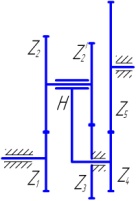 211.Механізми, до складу яких входить вища кінематична пара, одним з елементів якої є поверхня змінної кривизни, називаються:212.Коло мінімального радіусу r0 називають:213.Кути повороту кулачка, які визначають відповідні періоди руху штовхача, називаються:214.Сума фазових кутів кулачка дорівнює:215.Метод, при якому всьому кулачковому механізму разом зі стояком умовно надають обертання навколо осі обертанні кулачка з кутовою швидкістю , де  кутова швидкість обертання кулачка, називають:216.Залежність між переміщеннями вихідної ланки та часом називають:217.Етап синтезу, на якому визначають мінімальний радіус кулачка, називають:218.Етап синтезу, на якому за даними законами руху кулачка і штовхача необхідно побудувати профіль кулачка, називають:219.Гострий кут між напрямком дії сили і напрямком переміщення штовхача називають:220.Гострий кут між напрямками абсолютної та відносної швидкостей штовхача:221.Проектування схеми механізму за заданими властивостями називають222.Вибір схеми механізму, що має необхідну ступінь вільності, кількість ланок, кінематичних пар, які забезпечують необхідні рухи ланок та їх взаємне розташування, називається223Якщо стояк розташований біля найкоротшої ланки, то чотириланковий механізм:224Якщо за стояк прийнято найкоротшу ланку, то чотириланковий механізм:225.Якщо найкоротша ланка чотириланкового механізму є шатуном, то механізм:226.Механізми, які мають змогу відтворити функціональну залежність між переміщеннями ланок, що утворюють кінематичні пари зі стояком, називають227.Положення механізму, при яких вихідна ланка займає одне з крайніх положень, називають:228.Відношення середньої швидкості руху ланки під час зворотного (холостого) ходу до її середньої швидкості під час прямого (робочого) ходу називають:229.Механізми, у яких траєкторія деякої точки ланки, що утворює кінематичні пари лише з рухомими ланками, точно збігається із заданою кривою на всій її довжині або на деякій ділянці за умови, що похибки виготовлення не беруться до уваги, називаються:230.Механізми, у яких траєкторія деякої точки ланки, що утворює кінематичні пари лише з рухомими ланками, мало відрізняється від заданої кривої на окремих ділянках або на всій її довжині, називаються231.Механізми, які забезпечують рух в одному напрямку з періодичними вистоями, називаються232.Якщо радіальні пази мальтійського механізму розташовані на диску рівномірно, то такий мальтійський механізм називається:233.Відношення часу руху вихідної ланки мальтійського механізму до часу циклу називається234.Кут повороту кривошипу мальтійського механізму за час руху хреста називається:235.Мальтійський механізм, періоди вистою і періоди руху кого задані нерівними, називається 236.При зрівноваженні механізму методом заміню вальних мас необхідно, щоб237.При зрівноваженні механізму методом замінювальних мас необхідно, щоб238.Для повного зрівноваження головного вектора сил інерції ланко механізму необхідно і достатньо так підібрати маси, щоб спільний центр мас усіх ланок механізму:239.Умовами повного зрівноваження (динамічних сил) сил інерції є:240.Незрівноваженість обертової маси, яку можна встановити в стані спокою, називають: